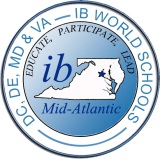 FEEDBACK FORM FOR NETWORKING WITHOUT PROFESSIONAL DEVELOPMENTFeedback Reflection: IBMA [Insert Subject] Networking[Insert Date][Insert Location]Please rate and provide feedback about your networking experience today and return to your host school facilitator before you leave. Rate your experience with 1 signifying that you strongly disagree and 5 signifying that you strongly agree with the statements.Logistics:	5	4	3	2	1The meeting location was convenient and easy to find. I received information and updates as needed. Lunch was timely and the facilities provided a good space to network and share ideas.Comments:Networking:	5	4	3	2	1I learned a new strategy today or thought about something in a different way. Comments:Networking:	5	4	3	2	1There were productive conversations about our subject area and its teaching.Comments:Please provide in the space below any additional comments you have about your experience today or provide any suggestions you have about how to improve upon the networking session.